وزارة التعليم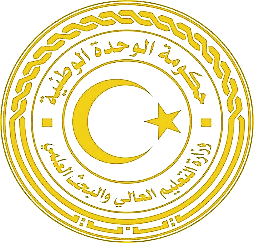 إدارة الملحقيات وشؤون الموفدين									                    قسم الابتعاث والتنفيذ										      - وحدة التعديلات-نموذج تعديل درجةبيانات شخصية:1- اسم الموفد رباعي: 2- تاريخ الميلاد:   العمر بالسنوات:  مكان الميلاد: 3-الرقم الوطني:  البريد الالكتروني: بيانات الايفاد: 1- رقم قرار الايفاد: () / لسنة: ()، جهة الترشيح: 2- رقم التفويض المالي: () / لسنة: ().بيانات الدراسة:الدرجة العلمية الحالية:  الجامعة:  المدينة: الولاية:  الدولة:  التخصص: هل تمت المصادقة او الاعتراف بالشهادة من قبل مركز ضمان الجودة: 	 المطلوب:تعديل الدرجة العلمية من: إلى:   لمدة () شهراً.التخصص: ملاحظة:       لابد من ذكر سبب التعديل				 ضرورة استيفاء جميع البيانات الموجودة في النموذج.المسوغات المطلوبة لتعديل الدرجة العلمية1- الشهادة الأصلية، صورة (بالنسبة للطلبة الدارسين بالداخل).2- الشهادة الأصلية، معادلة الشهادة من الجودة الأصلية + صورة (بالنسبة للطلبة الموفدين أو الدارسين على حسابهم بالخارج).3- موافقة من جهة العمل.4- صورة من قرار الايفاد.اسم الموفد:  التوقيع:  التاريخ: 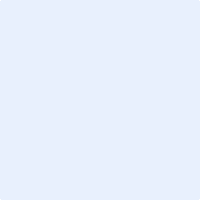 نموذج رقم ع-1 / طرابلس الاكاديمية الليبية للدراسات العليا - جنزور